Приложение 2к постановлению от 18.01.2024 №8схема размещения  мест (площадок) накопления твердых коммунальных отходов в населенных пунктах муниципального образования Асерховское сельское поселение Собинского района Владимирской области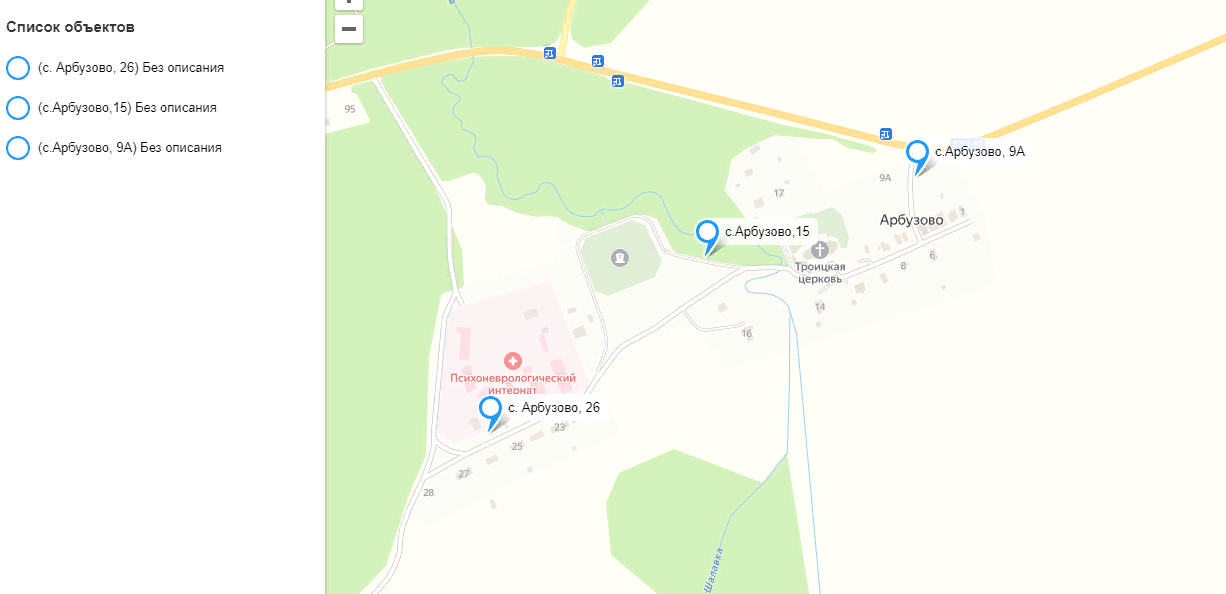 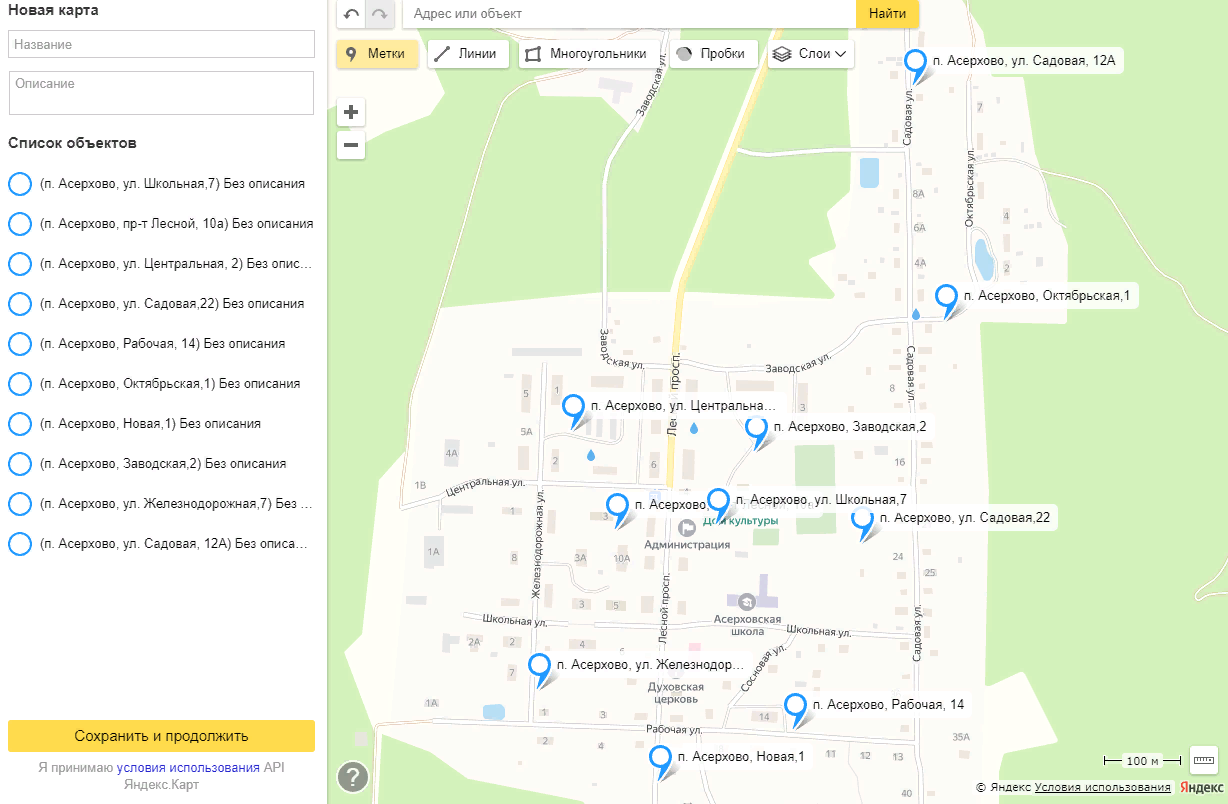 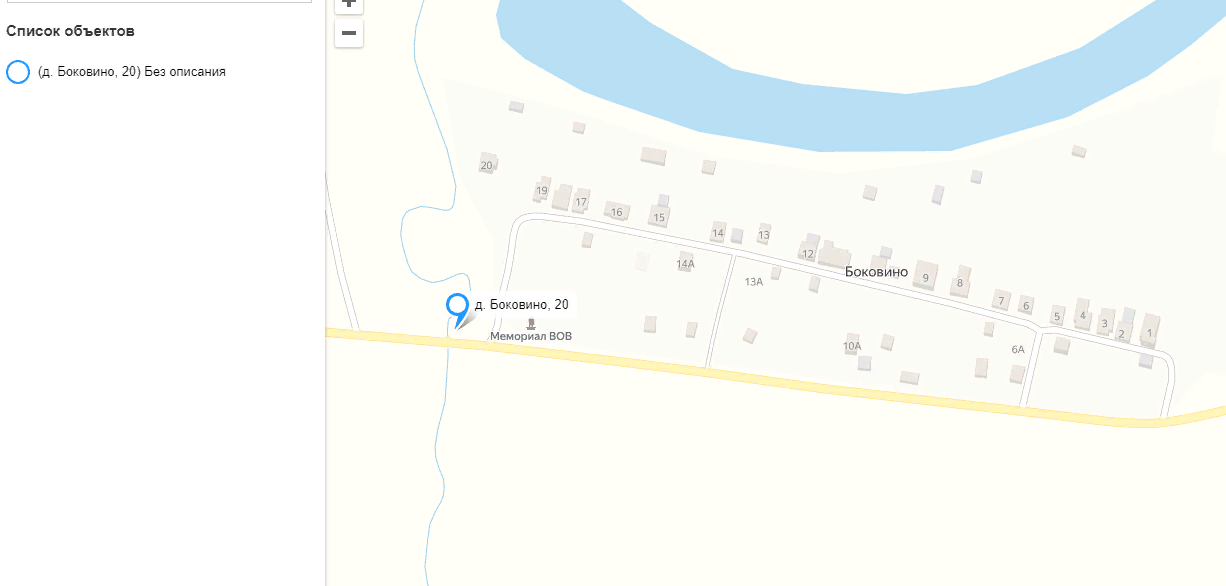 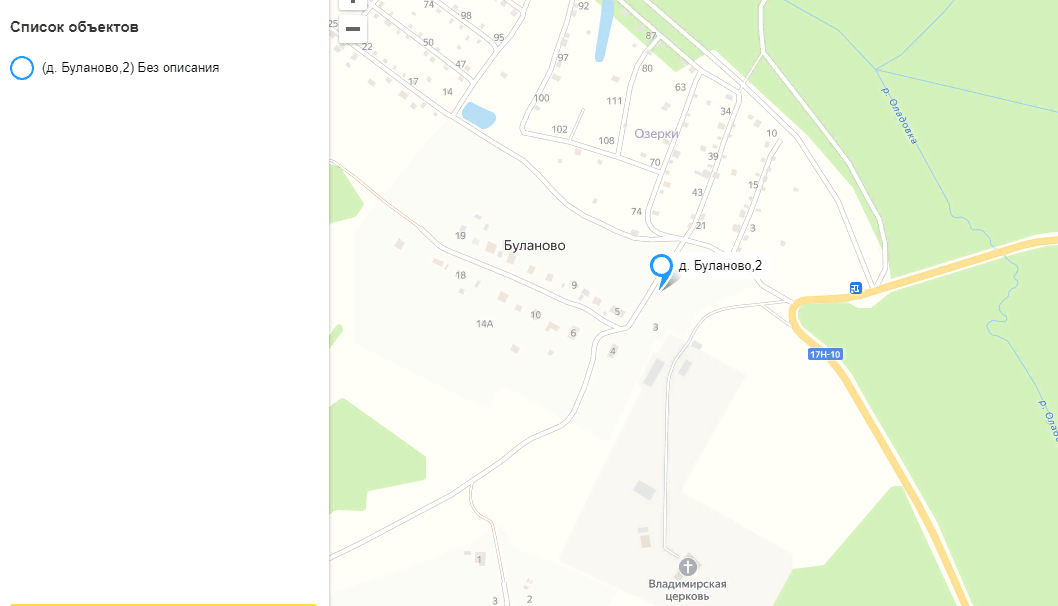 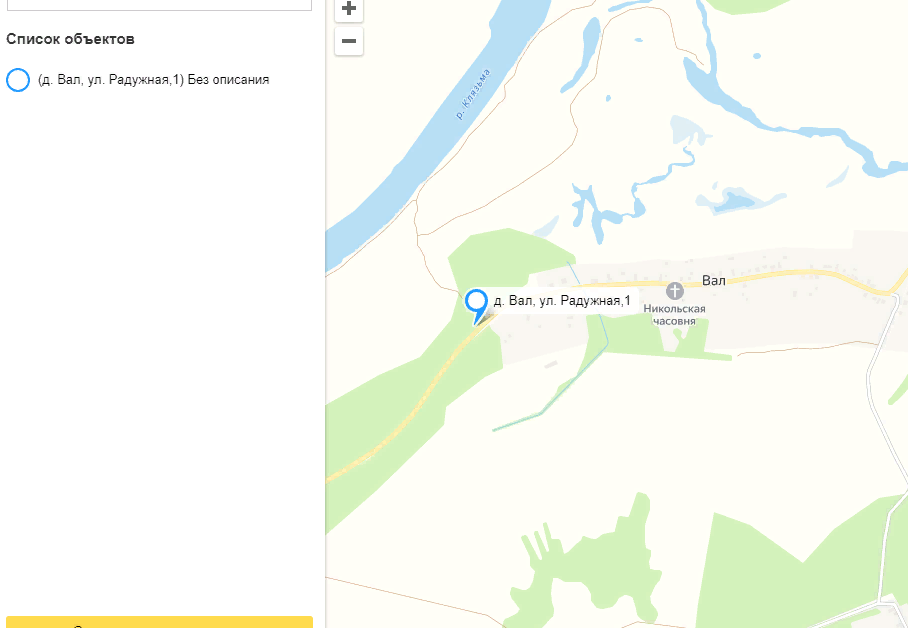 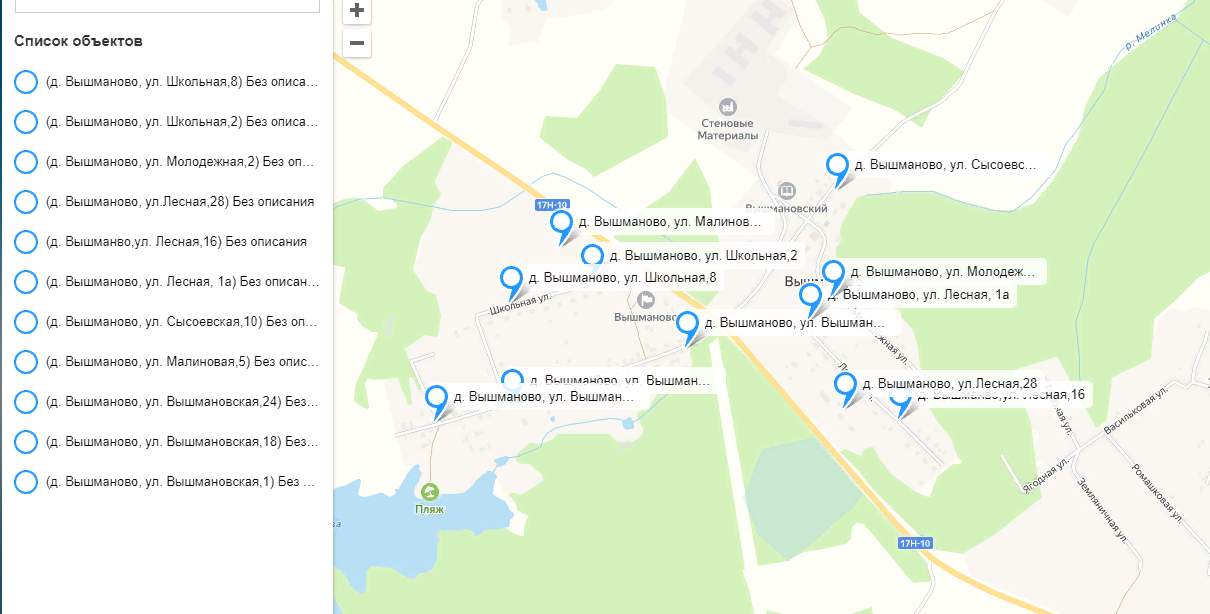 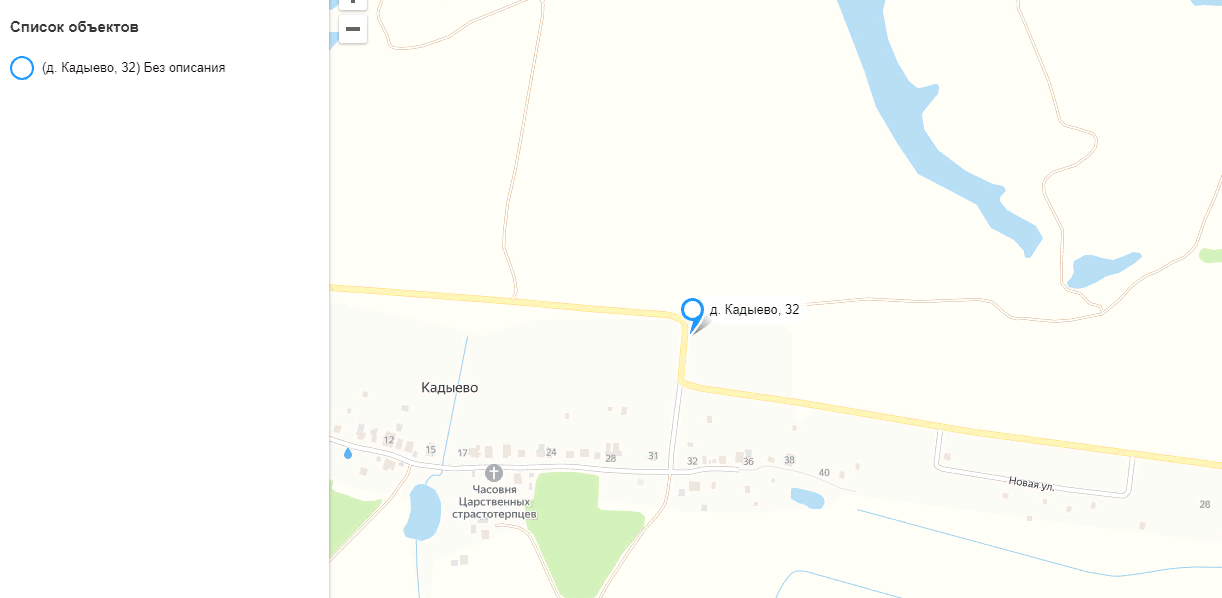 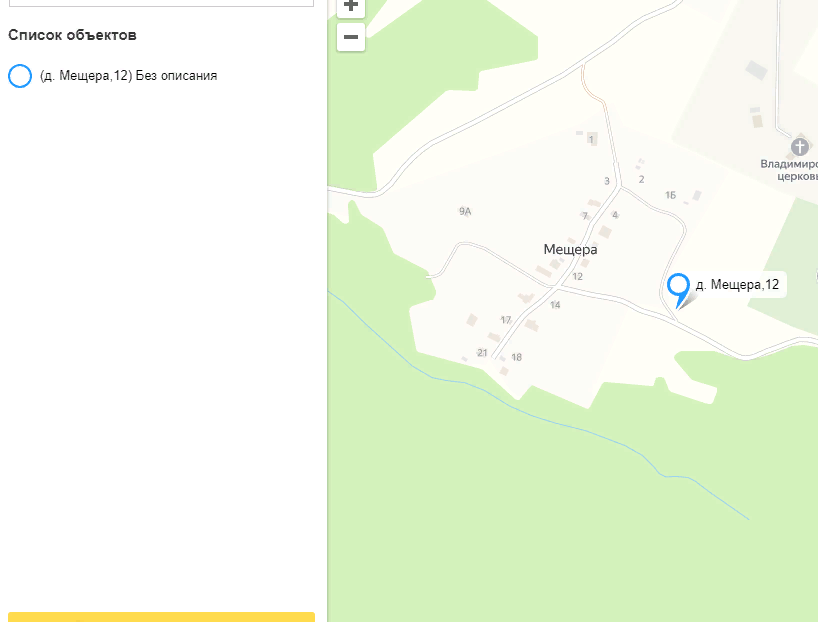 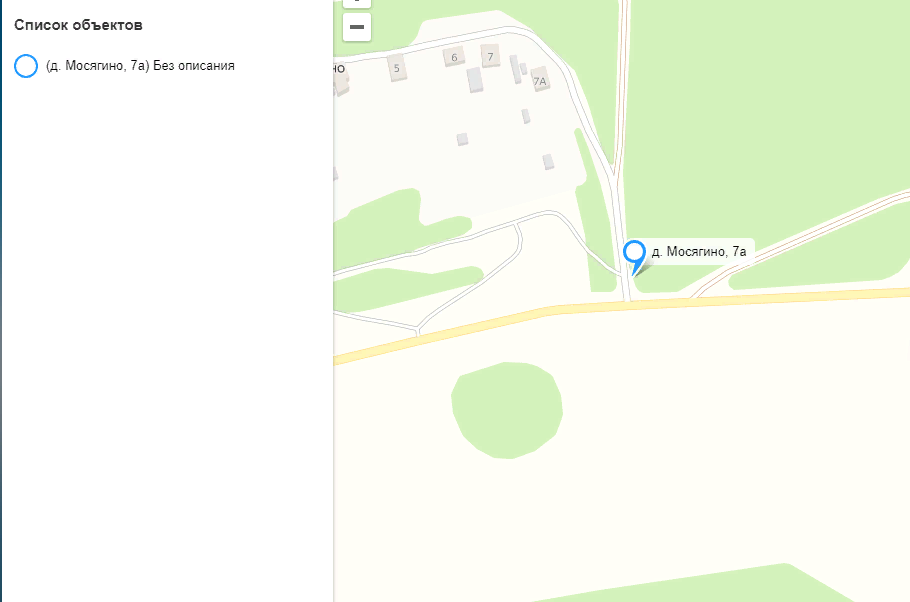 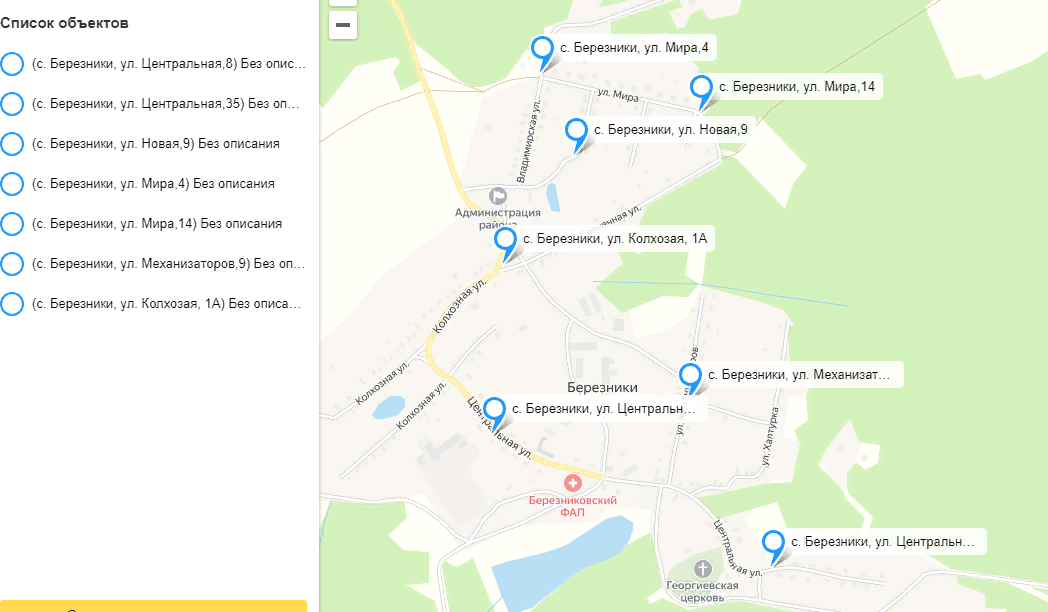 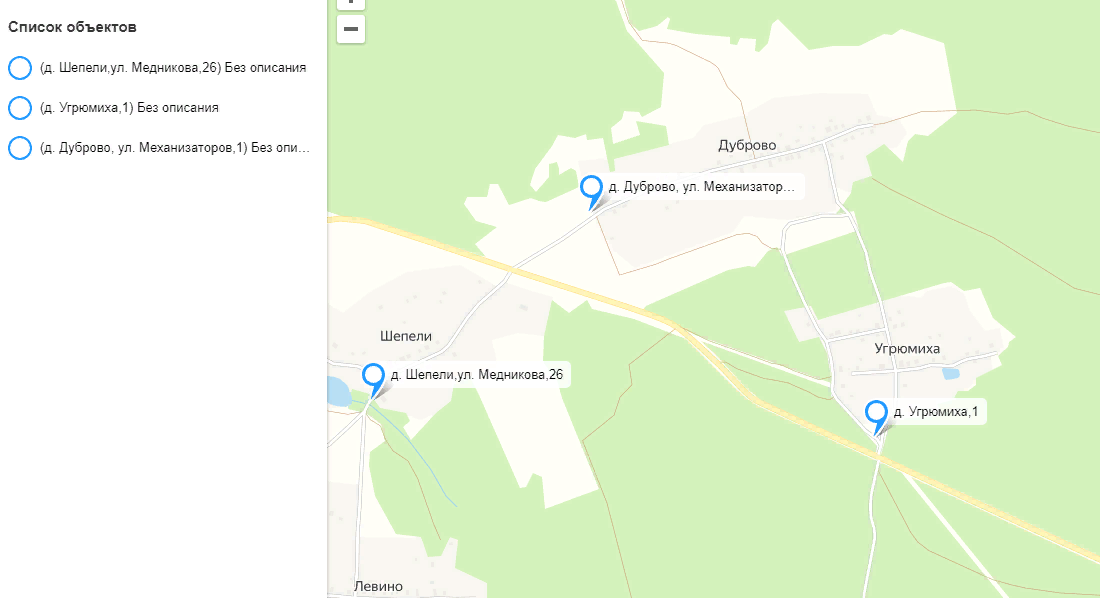 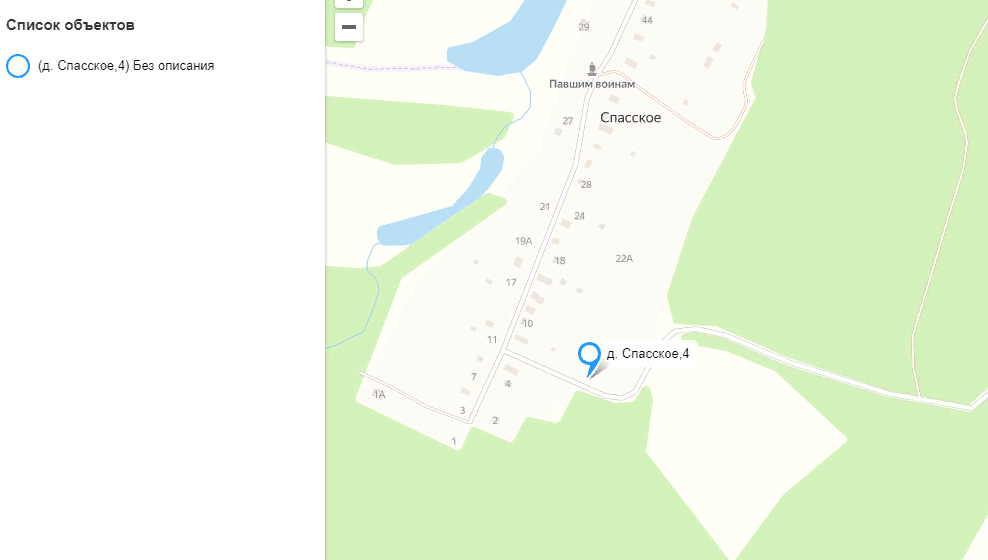 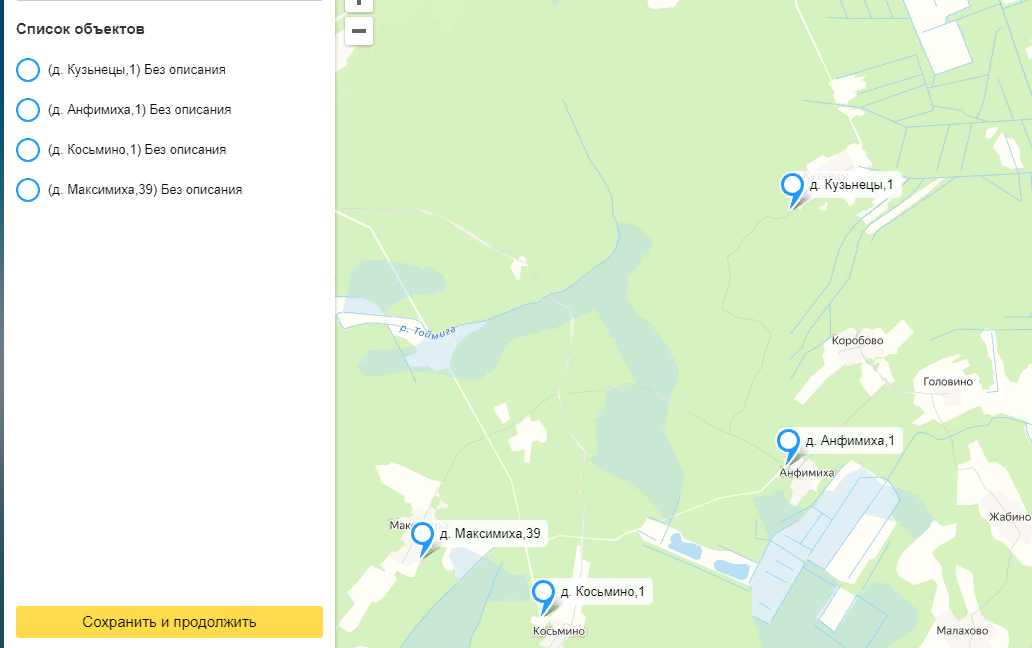 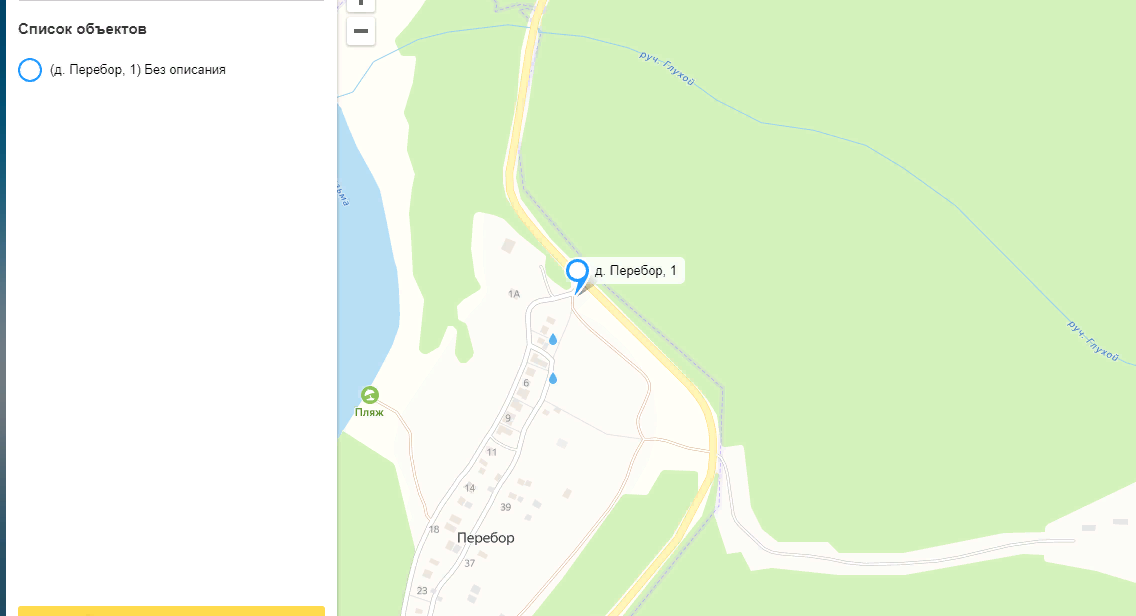 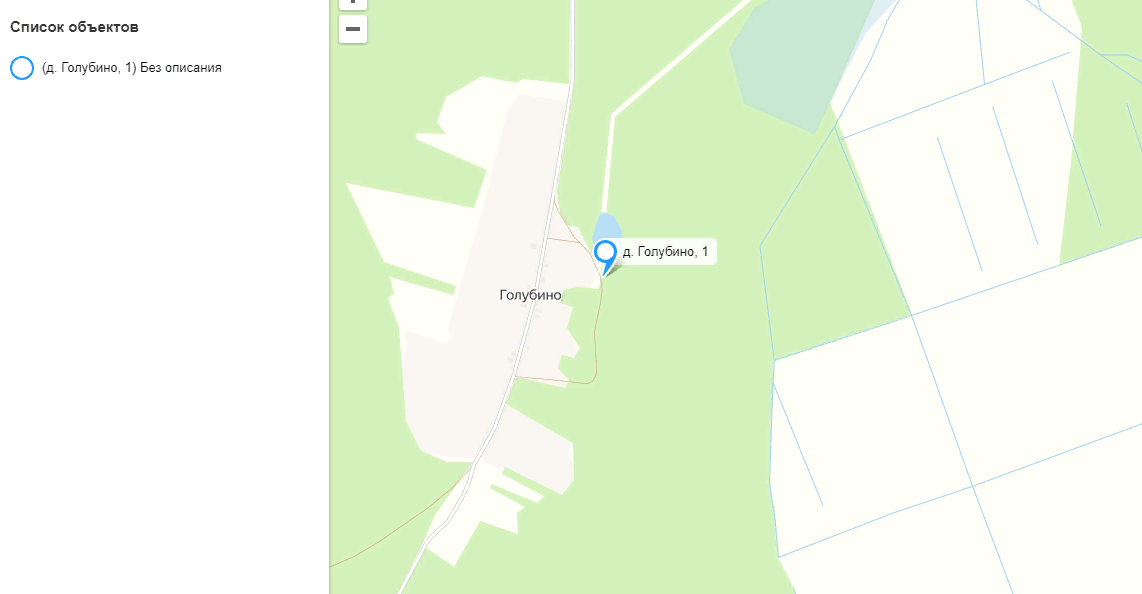 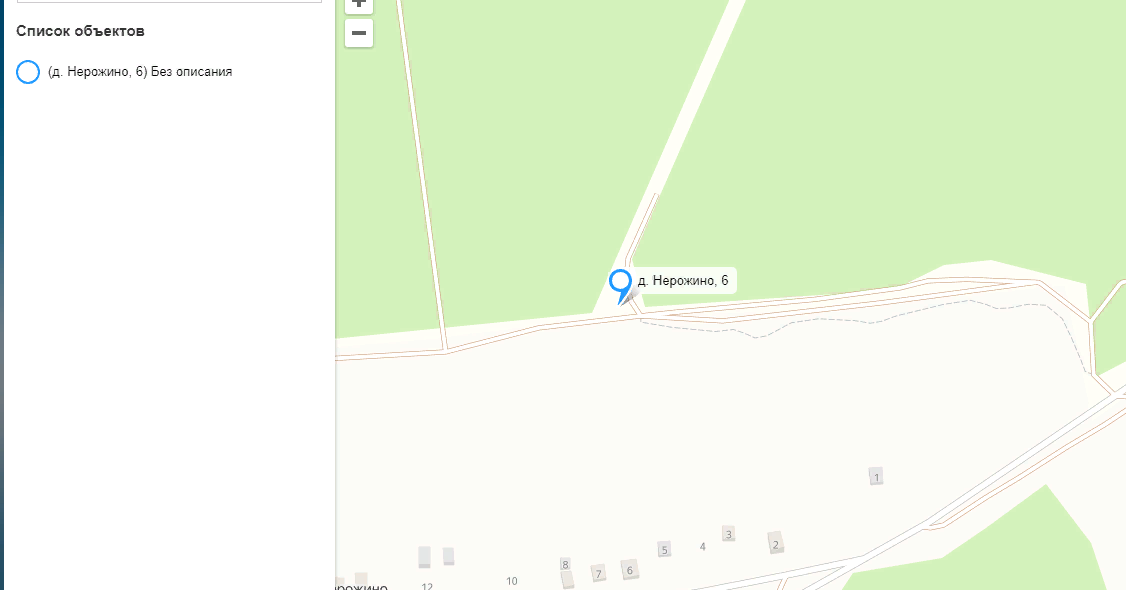 